Civil Court Form and petition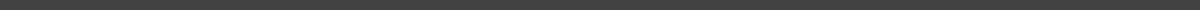 Section 1: Petitioner InformationFull Name: __________________________________Current Residence: ___________________________Contact Number: _____________________________Email Address: _______________________________Section 2: Legal RepresentationAttorney Name: ______________________________Firm: _______________________________________Contact Information: _________________________Section 3: Case InformationNature of the Civil Matter: ____________________Previous Case Number (if applicable): __________Section 4: DeclarationDescribe the Issue:Section 5: Relief SoughtSpecific Relief Requested:Certification and Signature:Date: _______________________________________Petitioner's Signature: ________________________Attorney's Signature: _________________________Consent:I consent to the processing of my personal data in accordance with the law.Agree